To be held at 1:00pm on Tuesday 9 June 2020  By ZoomConvener’s Opening RemarksApologies / AttendancesConfirmation of minutes from previous Annual General MeetingConvenor’s ReportTreasurer’s Report and presentation of financial statement from previous yearOther Office Bearers ReportsElection of Office BearersConvenorAssistant Convenors     	x 2TreasurerSecretaryMembershipsCommunicationsGeneral Business Next meeting.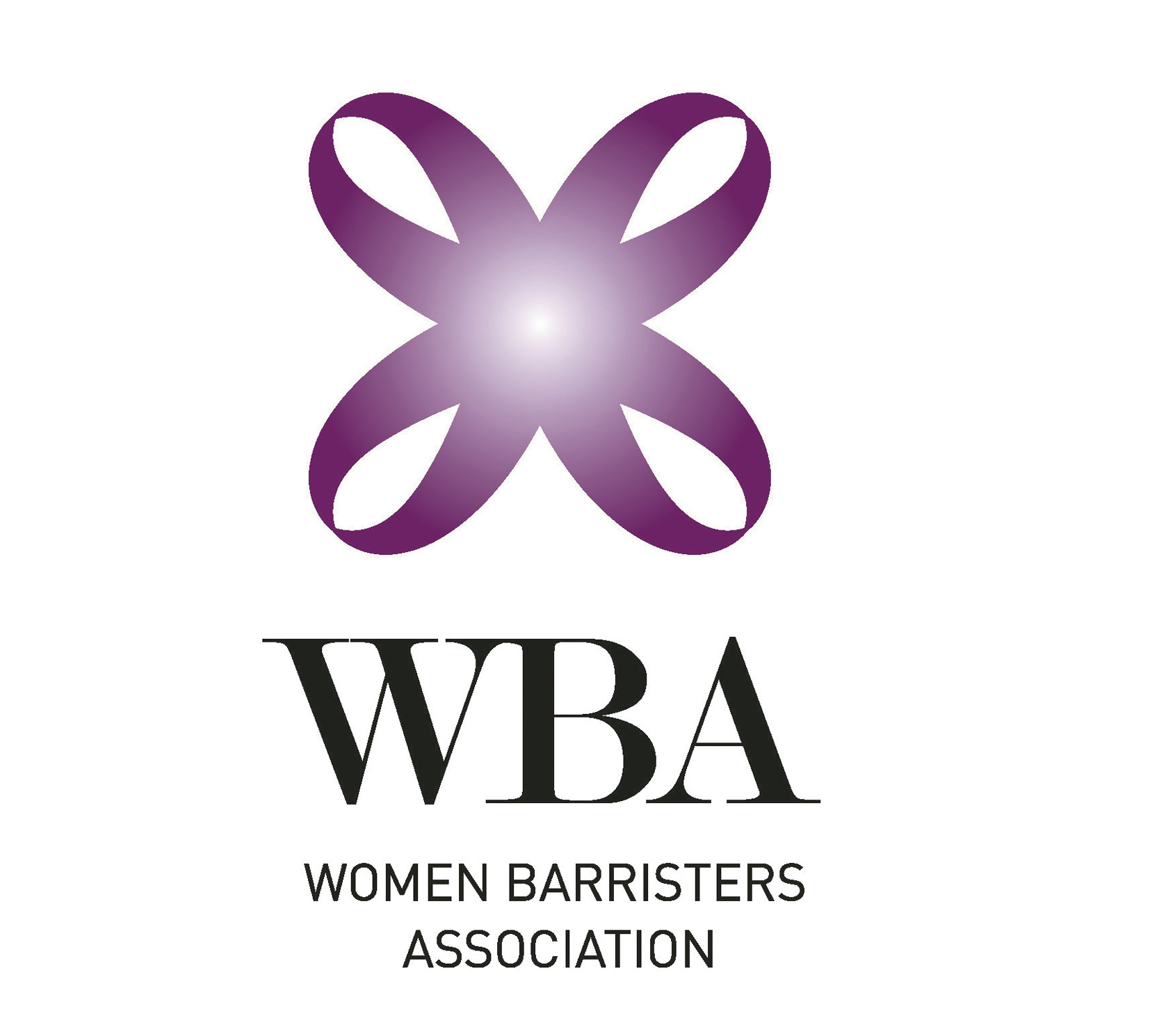 Annual General Meeting Agenda